Квиз 3. «Прекрасный парк в центре Санкт-Петербурга»,                          к 320-летию со времени закладки Летнего сада, 1704 г. Из цикла квизов «Что открыл Пётр I?».Кто впервые сделал набросок плана Летнего сада?Пётр I, Алексеевич;Жан-Батист Леблон;Михаил Земцов;Меньшиков Александр Данилович. Правильный ответ: a) Пётр I, Алексеевич. Парковый ансамбль, прекрасное творение Петра I, его летняя резиденция. Сформированные аллеи и дорожки делили сад на три части, каждая из которых отличалась своими насаждениями: ближняя к дворцу часть называлась Первым или Парадным Летним садом; территория, примыкающая к Мойке – Вторым или Хозяйственным; третий сад за Мойкой назывался Сад её Величества, царь подарил его своей супруге. Сад с четырех сторон окружён водой: реками Нева, Мойка, Фонтанка (кстати, свое название река получила благодаря тому, что снабжала фонтаны сада, а их в то время было около 50) и каналом Лебяжья канавка. Примерно по середине Летнего сада от Лебяжьего канала почти до Фонтанки к 1716 г. был прорыт ещё один канал - Поперечный. Знаковыми элементами создаваемого парка стали многочисленные фонтаны и статуи, привезённые из Европы. Первый профессиональный план Летнего сада составил Ян Роозен в 1713 г. Почему Летний сад получил такое название?открытие парка состоялось летом;в саду высаживались растения летники;в саду было много летучих мышей;парк можно было посещать только летом.Правильный ответ: b) в саду высаживались растения летники - декоративные растения, украшающие парк один сезон, из-за которых новый сад и прозвали – Летним.Его называют первым строителем Летнего сада. Военный инженер, он с 1704 года занимался работами по мелиорации, планировкой летней резиденции. Кто это?Иван (Матвеев) Угрюмов;  Франческо Растрелли; Николо Микетти.Правильный ответ: a) Иван (Матвеев) Угрюмов. Не являясь архитектором, Матвеев с точностью воплощает в жизнь распоряжения Пётра I или его правой руки Меншикова. Он руководил переноской усадебного дома из центра сада на берег Невы — туда, где сейчас находится Летний Дворец. Для посадки различных растений Ивану Матвееву из Москвы посылают садовников, вместе с которыми он украшает сад по планам царя. В следующем году под руководством Ивана Матвеева был выкопан гаванец (прямоугольный водоём) перед южным фасадом тогда еще деревянного Летнего Дворца. Также была построена фонтанная чаша первого фонтана, который находился на первой площадке от Невы. Над осуществлением задуманного под контролем царя в саду работали русские и иностранные архитекторы, садовники, огородники.Центральная часть Летнего сада состоит из боскетов. Что такое боскеты?баскетбольные площадки;система сообщающихся прудов;сплошные стены из растений, образующие площадки и галереи.Правильный ответ: c) Сплошные стены из растений, образующие площадки и галереи. Боскет — элемент ландшафтного дизайна, густая группа деревьев или кустов, которые образуют сплошные зелёные стены, геометрические объёмы, иногда имитирующие архитектуру с арками и башенками. В Летнем саду в петровские времена выращивали также фруктовые деревья, ягодные кусты и овощи. Здесь росли яблони и вишни, груши и смородина. Между деревьями на грядках – петрушка и морковь, свёкла и бобы, огурцы и душистые травы. Для хранения в зимнее время тропических деревьев и кустов здесь построили девять оранжерей.Это довольно скромное двухэтажное здание, находящееся в Летнем саду. Здесь в тёплое время года проживал сам Петр I, его жена, находились и их дети. Как называется это здание?Домик Петра 1;Летний дворец Петра I с садом;Зимний дворец Петра I;Дворец Конгрессов;Малый дворец Петра I.Правильный ответ: b) Летний дворец Петра I с садом. Двухэтажный дворец в стиле барокко, в виде голландского домика для Петра Первого построил архитектор и инженер Доменико Трезини. Здание имеет четкие пропорции, множество окон и четырехскатную крышу. Фасадная часть дворца украшена аллегорическими изображениями сцен Северной войны. Двумя своими сторонами дворец смотрит на Неву и Фонтанку, а с третьей ранее был оборудован Гаванец – искусственный водоем для небольших галер. Дворец напоминал плывущий корабль. Из-за чисто семейного проживания парадные залы для балов и торжественных приемов во дворце отсутствуют и на каждом из двух этажей размещено по 7 небольших жилых помещений. Петру отводился первый этаж, а его жене Екатерине (будущей Екатерине I) - верхний второй. Главными экспонатами музея стали уцелевшие личные вещи Петра Первого и его супруги.Свой сад Пётр I хотел видеть прообразом Версальских парков, который украшают ….…  и красивые ровные аллеи. Какое слово пропущено ты узнаешь, разгадав ребус.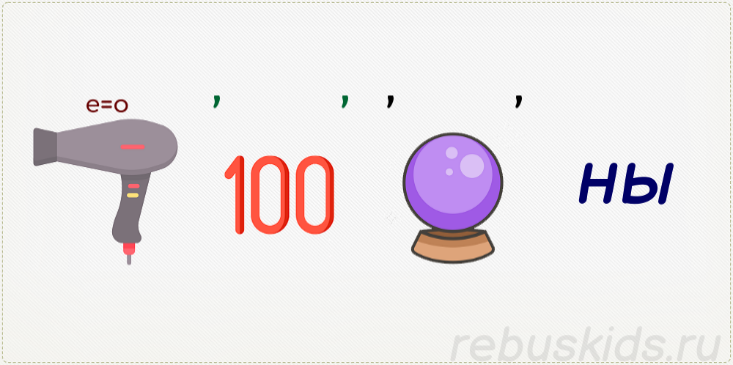 Правильный ответ: фонтаны. Первые фонтаны в России появились именно в Летнем саду Петербурга в 1705 г. Фонтанная система парка была придумана Петром I. Во времена его правления сад украшали более 50 фонтанов. Вода подавалась с помощью машин на конной тяге, после                    1718 г. паровой машиной. При создании фонтанов использовались лучшие проекты русских и зарубежных мастеров. Водоёмы фонтанов изготавливали из мрамора, украшали раковинами и резным деревом, мрамором и свинцовыми позолоченными вазами. По распоряжению государя создавались затейливые гроты, фонтаны-шутихи, люстгаузы (открытые галереи), был построен Лабиринт.Этот фонтан располагается на первой площадке от Невы по Центральной аллее Летнего сада. Во время петровских ассамблей возле него Екатерина I общалась с придворными дамам. У фонтана сразу три названия. Выберите правильные.                               Царицын;Екатеринин;Шахматный;Тюленевый;Невский.Правильные ответы: a) Царицын; c) Шахматный; d) Тюленевый. Круглый фонтан появился в Летнем саду еще в 1706 году. Петр Первый посвятил его своей супруге Екатерине I - так и фонтан, и площадка стали Царицыными. Позднее Петр I повелел выпускать в чашу фонтана тюленя, который развлекал гостей, плавая по кругу. Так за фонтаном закрепилось еще одно название - Тюленевый. Черно-белая плитка покрывает дно фонтана в виде шахматной доски, поэтому в народе его часто называют Шахматным.В Летнем саду в центре круглого бассейна с четырьмя каскадами стоит облицованная туфом и украшенная маскаронами (декоративными элементами в виде маски зверя, мифического существа, мифологического персонажа) двухъярусная тумба, на которой расположены трубки фонтана. Струи его в своем гармоничном ансамбле, переливаясь всеми цветами радуги, создают фигуру, похожую по форме на …… На что?  цветок;корону;радугу;бриллиант.Правильный ответ: b) корону. Коронный фонтан был спроектирован архитектором Михаилом Земновым в 1724 году по указу Петра, а построили его в 1725 году.  Своё название этот фонтан получил благодаря резным двуглавым орлам, украшающим центр водомета. Как он называется, узнаешь, разгадав ребус.  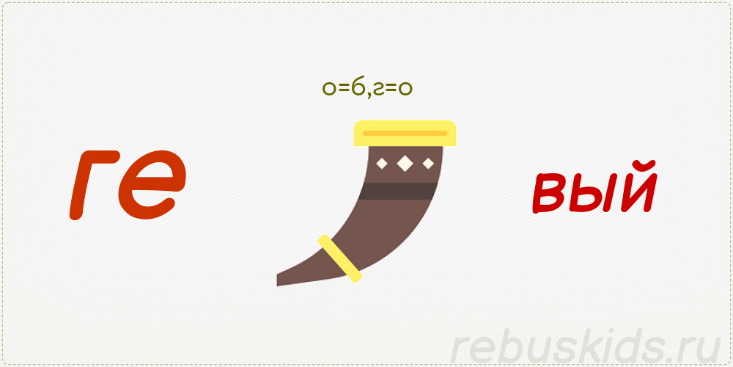 Правильный ответ: Гербовый. Гербы были вырезаны из дуба знаменитым мастером Кондратом Ганом, в 1721 году их инкрустировали заморскими раковинами. Фонтан находится на второй площадке. Фонтан привлекает оригинальной формой бассейна, выполненной в виде пирамиды-лабиринта из белоснежного мрамора и ниспадающими ярусами тонкими струйками воды. Как называется фонтан? Существительное женского рода в единственном числе.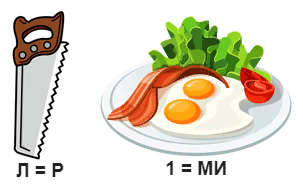 Правильный ответ: Пирамида. 11. Задуманный Петром I как питомник для водоплавающих птиц пруд был обустроен за рекордно короткий срок. В быту он получил названия Птичий и Лебяжий. Как официально назывался этот пруд? Менажерийный;Саваже;Анимали.Правильный ответ: a) Менажерийный. Историческое название пруда имеет французское происхождение. В переводе оно означает «зверинец». Изначально бассейн имел овальную форму. Его обрамляла трельяжная ограда с деревянными столбиками, возле которой размещалось 8 домиков для птиц. В пруду находилось множество птиц, в том числе «индейские гуси и морские утки». При правлении Екатерины II его засыпали. Изыскания археологов и старинный план, позволили воссоздать пруд в оригинальном виде в 2010 году.12. Это единственный из водоёмов, дошедший до нас со времён Петра. 300 лет назад пруд украшало множество фонтанов. В наше время их заменили живые лебеди. А на берегу – ваза красного порфира – подарок Николаю I от короля Швеции. Сам сад со стороны водоёма украшен декоративной решёткой с головами Медузы Горгоны на щитах.Лебединый пруд;Карпиев пруд;Пруд короля Швеции;Петровский пруд.Правильный ответ: b) Карпиев пруд. Название пруда соответствовало назначению: в нём разводили карпов, попадавших на царский стол.13. Молодая женщина с тонкими чертами грустного лица опирается на высокий пень, у корней которого изображены крупные листья и распустившийся цветок. Это атрибуты дриад. Как называется данная скульптура?Нимфа Летнего сада;Печаль;Богиня цветов.Ответ: a) Нимфа Летнего сада. Героиня греческой мифологии левой рукой подхватывает легкую, прекрасно выполненную в спокойной и мягкой манере драпировку, покрывающую ее фигуру многочисленными складками, которые как бы слегка колышутся от дуновения ветерка. Исследователи считают эту статую одной из самых ценных приобретений для Летнего сада. Скульптуры для Летнего сада в основном были изготовлены из мрамора итальянскими мастерами. Летний сад в петровское время украшали 200 скульптур: герои античной мифологии, учёные и философы древнего мира.Скульптура «Янус двуликий» - это олицетворение Божества солнца и неба. Считалось, что сам Сатурн наградил его даром. Какой это дар?лечить людей;читать мысли;менять погоду;видеть прошлое и будущее.Правильный ответ: d) видеть прошлое и будущее. Именно из-за этой способности его изображали с двумя лицами: одно молодое, означающее будущее, а другое старое — прошлое. 15. В Летнем саду есть скульптура, посвящённая мифологическому герою, одному из древнейших богов Италии и Рима. Копье – его символ. Хранилось оно в доме римского императора. Как называется скульптура?Посейдон со свитой;Марс. Бог войны!;Меркурий.Правильный ответ: b) Марс. Бог войны! Перед тем как отправиться на войну, взывая к нему, полководцы поднимали копье и щиты вверх. Марс также являлся богом плодородия (в наказание мог послать гибель скота и урожая).16. Эта статуя посвящена римской богине мудрости, справедливости, закона, победы, покровительница искусств, торговли и стратегии. Молодая женщина одета в доспехи с изображением Медузы, опирается на копье, у ног – сова, как символ мудрости. Она – любимая дочь Юпитера и Метис. Как называется статуя? Ника;Виктория;Андраста;Минерва.Правильный ответ: d) Минерва. Она не покровительствует насилию, как Марс, а только оборонительной войне. Минерва — покровительница героев. Ее особым расположением пользовались ремесленники, художники и скульпторы, поэты и музыканты, врачи, учителя и искусные рукодельницы. Мраморная статуя Минерва, является современной копией. Оригинальная статуя была создана в 1690-х годах фламандским скульптором Томасом Квеллинусом и поступила в коллекцию Летнего сада в 1707 году. Изображение Минервы (Афины Паллады) почиталось Петром Великим и ее изображение помещено при входе в Летний дворец.17. В Летнем саду Санкт-Петербурга находится необычный памятник, прославляющий творчество автора следующих строк. «Проказница-Мартышка,Осел,КозелДа косолапый МишкаЗатеяли сыграть Квартет.Достали нот, баса, альта, две скрипкиИ сели на лужок под липки,-Пленять своим искусством свет». Кому посвящён памятник?Ивану Андреевичу Крылову;Василию Ивановичу Майкову;Денису Ивановичу Фонвизину;Александру Петровичу Сумарокову.Правильный ответ: a) Ивану Андреевичу Крылову. Знаменитый бронзовый памятник на гранитном постаменте работы скульптора Петра Клодта посвящён русскому баснописцу Ивану Андреевичу Крылову. Он был установлен в 1851—1855 годах. По периметру пьедестала расположена, выполненная А.А. Агиным, композиция горельефных образов персонажей басен. Там, где сейчас находится памятник Крылову, в петровские времена был устроен боскет с Дельфиновым каскадом и бассейном. Каскад был отделан позолоченным свинцом, украшен вазами в виде дельфинов. Пол и стены бассейна были отделаны белым мрамором. В южной части боскета стояла оранжерея. Площадку с каскадом окружали деревянные решетки, на столбах которых висели 24 фонаря с затейливой резьбой. Напротив боскета с каскадом ранее находилась площадка с птичьими и звериными клетками.18. О Летнем саде он в своем письме к жене писал: «…Летний сад — мой огород. Я, вставши ото сна, иду туда в халате и туфлях. После обеда сплю в нём, встаю и пишу. Я в нём дома». Кто автор этих сток?Пётр I;Пушкин А.С.;Прокопович Феофан;Ломоносов М. В.Правильный ответ: b) Пушкин А.С. В 1833–1834 годах поэт с семьёй жил напротив Летнего сада и часто там бывал.19. Этот элемент Летнего сада считается одним из символов Петербурга. Сохранилась легенда о путешественнике, который, посмотрев на художественную ковку этого объекта, сказал, что он увидел самое прекрасное на свете.  Ограда Летнего сада;Кофейный домик;Ваза Эльфдаленского Порфира.Правильный ответ: a) Ограда Летнего сада. Она впервые появилась еще во времена Петра I. В современном виде она была создана в 1770-1784 годах, предположительно по проекту любимого архитектора Екатерины II - Юрия Матвеевича Фельтена. Тридцать две решетки, а также главные ворота и двое малых были выкованы в оружейной столице —Туле на заводе купца Денисова. Решетчатые звенья ковались мастерами вручную. Каждое звено сверху они украсили орнаментом с позолотой, в центральной части звеньев поместили золоченые розетки. Цоколь и 36 колонн создавали из розового карельского гранита, добытого в финских каменоломнях под Выборгом. Круглые колонн украшена гранитными урнами и вазами с золочеными цветами из бронзы. Каждый, кто видит ограду, поражается её красотой и прозрачностью. 20. Кто авторы романса «Летний сад», в нём есть следующие строки:«Я к розам хочу, в тот единственный сад,
Где лучшая в мире стоит из оград…»Подсказка: https://www.youtube.com/watch?v=BjVGMdsYwokстихи Николая Зиновьева, музыка Игоря Демарина;стихи Анны Ахматовой; музыка Галины Родионовой;стихи Елены Жуковой-Желениной и Евгения Евдокимова, музыка Евгения Евдокимова.Правильный ответ: b) стихи Анны Ахматовой; музыка Галины Родионовой.   Анна Андреевна Ахматова написала стихотворение в 1959 году. Это произведение — воспоминания о своей прошлой жизни с высоты лет. Это сад, где любила гулять главная героиня. В нём желания, мечтания, что вдохновляли на творчество молодую поэтессу.Самуил Маршак Всё то, чего коснется человек...21. Кто написал данные поэтические строки? Подсказка: он автор популярных детских книг.  «А там еще живет петровский век В углу между Фонтанкой и Невою… Всё то, чего коснется человек, Озарено его душой живою».Сергей Петров;Агния Барто;Самуил Маршак;Сергей Михалков.Правильный ответ: с) Самуил Маршак, стихотворение «Всё то, чего коснется человек». Самуил Яковлевич —русский советский поэт, драматург и переводчик, литературный критик, сценарист, автор произведений для детей «Двенадцать месяцев», «Плывёт, плывёт кораблик», «Багаж» и других.